GUÍA DIDÁCTICA ASIGNATURA (TEORICO-PRÁCTICA):Período 3-2021-2022RÚBRICAS DE EVALUACIÓN1.  EVALUACIÓN DEL TRABAJO EN EQUIPO PARA LA EJECUCIÓN DEL PLAN DE MEJORA2. RÚBRICA DE EVALUACIÓN PARA PRESENTACION ORAL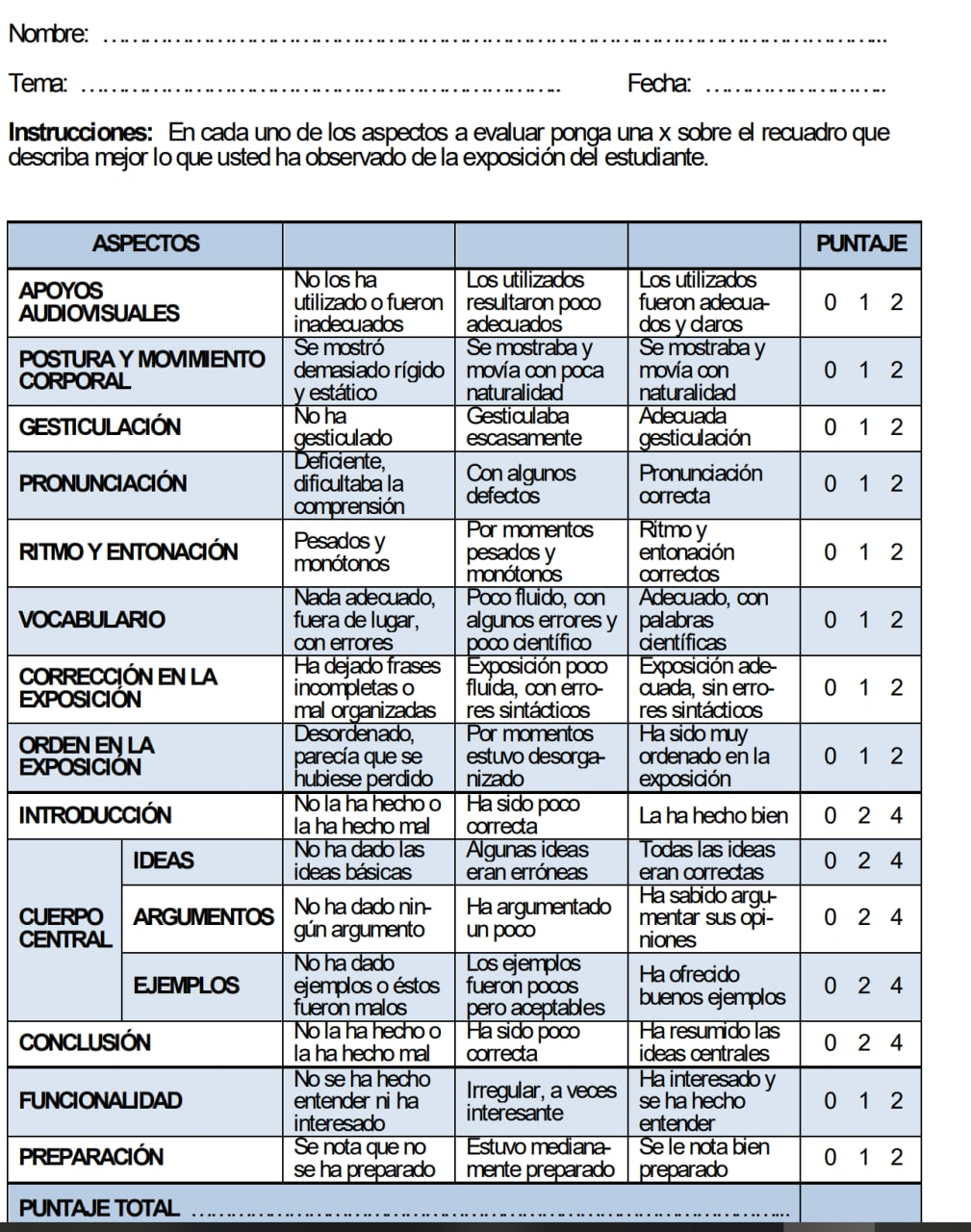 TABLAS DE EVALUACIÓNBIBLIOGRAFÍA RECOMENDADAPiédrola Gil. Medicina preventiva y salud pública, 12.ª edición. Encontrado en: https://www.clinicalkey.com/student/content/toc/3-s2.0-C20140012877 Caja de Herramientas Comunitarias. Encontrado en: https://ctb.ku.edu/es/tabla-de-contenidos Conceptos de salud pública y estrategias preventivas, 2.ª Edición. Encontrado en: https://www.clinicalkey.com/student/content/toc/3-s2.0-C20160021939 Caja de herramientas comunitarias. Encontrado en: https://ctb.ku.edu/es Revista Cubana de Medicina General Integral  versión impresa ISSN 0864-2125 versión On-line ISSN 1561-3038. María del Carmen Pría Barros,1 Isabel Louro Bernal,2 Ana Teresa Fariñas Reinoso,3 Héctor Gómez de Haz3 y Alina Segredo Pérez4ad de La Habana jul.-sep. 2006.  Rev Cubana Med Gen Integr v.22 n.3 CiudGuía para la elaboración del análisis de la situación de salud en la atención primaria. Encontrado en: http://scielo.sld.cu/scielo.php?script=sci_arttext&pid=S0864-21252006000300002 República Dominicana, Ministerio de Salud Pública. Guía Metodológica para el Análisis de Situación de Salud. Encontrado en: http://digepisalud.gob.do/docs/Analisis%20de%20Situacion/Analisis%20de%20Situacion%20de%20Salud/Borrador%20Guia%20ASIS%20dor2013.pdf FIRMAS DE APROBACIÓNAsignatura:	 MEDICINA FAMILIAR Y COMUNITARIA II      T   P C                                                                                                                                   0    6   2 Código MED-444-P 	                                     Tiempo de dedicación 	En clases: 6 horasFuera de clases: 3 horasAsignatura:	 MEDICINA FAMILIAR Y COMUNITARIA II      T   P C                                                                                                                                   0    6   2 Código MED-444-P 	                                     Tiempo de dedicación 	En clases: 6 horasFuera de clases: 3 horasAsignatura:	 MEDICINA FAMILIAR Y COMUNITARIA II      T   P C                                                                                                                                   0    6   2 Código MED-444-P 	                                     Tiempo de dedicación 	En clases: 6 horasFuera de clases: 3 horasAsignatura:	 MEDICINA FAMILIAR Y COMUNITARIA II      T   P C                                                                                                                                   0    6   2 Código MED-444-P 	                                     Tiempo de dedicación 	En clases: 6 horasFuera de clases: 3 horasAsignatura:	 MEDICINA FAMILIAR Y COMUNITARIA II      T   P C                                                                                                                                   0    6   2 Código MED-444-P 	                                     Tiempo de dedicación 	En clases: 6 horasFuera de clases: 3 horasAsignatura:	 MEDICINA FAMILIAR Y COMUNITARIA II      T   P C                                                                                                                                   0    6   2 Código MED-444-P 	                                     Tiempo de dedicación 	En clases: 6 horasFuera de clases: 3 horasComunidad Disciplinar: Comunidad Disciplinar: Comunidad Disciplinar: Comunidad Disciplinar: Comunidad Disciplinar: Comunidad Disciplinar: Comunidad Disciplinar: Comunidad Disciplinar: Comunidad Disciplinar: Comunidad Disciplinar: Docente #1, Coordinador CSTIYokasta R. Germosén Almonte – Medicina Familiar – yr.germosen@ce.pucmm.edu.doDocente #1, Coordinador CSTIYokasta R. Germosén Almonte – Medicina Familiar – yr.germosen@ce.pucmm.edu.doDocente #1, Coordinador CSTIYokasta R. Germosén Almonte – Medicina Familiar – yr.germosen@ce.pucmm.edu.do 2. Yaima Benitez Gonzalez – Medicina Familiar - ya.benitez@ce.pucmm.edu.do 3. Danilda A. Sosa De Rosario - Trabajadora Social - da.sosa@ce.pucmm.edu.do 4. Jose Rafael Sagredo Batista – Medicina Familiar - jr.sagredo@ce.pucmm.edu.do 5. Marialys Santana Hoyos – Medicina Familiar - mo.santana@ce.pucmm.edu.do 6. Wanny W. Roa Cabrera – Medicina Familiar - ww.roa@ce.pucmm.edu.do 7. Reymi A. Gómez Gómez – Medicina Familiar - re.gomez@ce.pucmm.edu.do 8. Miguel A. Jerez Bueno – Medicina Familiar - ma.jerez@ce.pucmm.edu.do  2. Yaima Benitez Gonzalez – Medicina Familiar - ya.benitez@ce.pucmm.edu.do 3. Danilda A. Sosa De Rosario - Trabajadora Social - da.sosa@ce.pucmm.edu.do 4. Jose Rafael Sagredo Batista – Medicina Familiar - jr.sagredo@ce.pucmm.edu.do 5. Marialys Santana Hoyos – Medicina Familiar - mo.santana@ce.pucmm.edu.do 6. Wanny W. Roa Cabrera – Medicina Familiar - ww.roa@ce.pucmm.edu.do 7. Reymi A. Gómez Gómez – Medicina Familiar - re.gomez@ce.pucmm.edu.do 8. Miguel A. Jerez Bueno – Medicina Familiar - ma.jerez@ce.pucmm.edu.do Docente  CSDJenny Lugo je.lugo@ce.pucmm.edu.doDocente  CSDJenny Lugo je.lugo@ce.pucmm.edu.doCiclo: 2-2021-2022Ciclo: 2-2021-2022Ciclo: 2-2021-2022Coordinador Ciclo: Mildrey Gil Agramonte.Anthony Fernández     Coordinador Ciclo: Mildrey Gil Agramonte.Anthony Fernández     Coordinador Ciclo: Mildrey Gil Agramonte.Anthony Fernández     Correo electrónicom.gil@ce.pucmm.edu.do anthonyfernandez@pucmm.edu.do  Correo electrónicom.gil@ce.pucmm.edu.do anthonyfernandez@pucmm.edu.do  Número de ClaseNúmero de ClaseNúmero de ClaseDocente Teoría  N/ADocente Teoría  N/ADocente Teoría  N/ACorreo electrónicoCorreo electrónicoCorreo electrónicoDocente PrácticaDocente PrácticaHorario Teoría:  N/AHorario Teoría:  N/AHorario Teoría:  N/AHorario Práctica:Horario Práctica:Índice de ContenidoÍndice de ContenidoÍndice de ContenidoÍndice de ContenidoÍndice de ContenidoÍndice de ContenidoÍndice de ContenidoÍndice de ContenidoÍndice de ContenidoÍndice de ContenidoSemana  1Semana  2Semana  3Semana  3Semana  4Semana  5Semana  5Semana  6Semana  6Semana  7Semana  8Semana  9Semana  10Semana  10Semana  11Semana  12Semana  12Semana  13Semana  13Semana  14Desglose PortafolioDesglose PortafolioDesglose PortafolioDesglose PortafolioDesglose PortafolioDesglose PortafolioDesglose PortafolioDesglose PortafolioDesglose PortafolioDesglose PortafolioRúbricas de EvaluaciónRúbricas de EvaluaciónRúbricas de EvaluaciónRúbricas de EvaluaciónRúbricas de EvaluaciónRúbricas de EvaluaciónRúbricas de EvaluaciónRúbricas de EvaluaciónRúbricas de EvaluaciónRúbricas de EvaluaciónTabla de evaluaciónTabla de evaluaciónTabla de evaluaciónTabla de evaluaciónTabla de evaluaciónTabla de evaluaciónTabla de evaluaciónTabla de evaluaciónTabla de evaluaciónTabla de evaluaciónBibliografíaBibliografíaBibliografíaBibliografíaBibliografíaBibliografíaBibliografíaBibliografíaBibliografíaBibliografíaAspectos adicionalesAspectos adicionalesAspectos adicionalesAspectos adicionalesAspectos adicionalesAspectos adicionalesAspectos adicionalesAspectos adicionalesAspectos adicionalesAspectos adicionalesFecha Evaluación FinalFecha Evaluación FinalFecha Evaluación FinalFecha Evaluación FinalFecha Evaluación FinalFecha Evaluación FinalFecha Evaluación FinalFecha Evaluación FinalFecha Evaluación FinalFecha Evaluación FinalSemana I:  Lunes 8 enero al viernes 12 enero 2024Semana I:  Lunes 8 enero al viernes 12 enero 2024Semana I:  Lunes 8 enero al viernes 12 enero 2024Semana I:  Lunes 8 enero al viernes 12 enero 2024Semana I:  Lunes 8 enero al viernes 12 enero 2024Semana I:  Lunes 8 enero al viernes 12 enero 2024Semana I:  Lunes 8 enero al viernes 12 enero 2024Competencias EspecíficasCompetencias EspecíficasCompetencias EspecíficasEA1: Recopilar información del análisis de situación de salud (ASIS) interpretando los datos obtenidos en la aplicación de los instrumentos de trabajo comunitario para establecer un diagnóstico de la comunidad.   EA2: Aceptar las diferencias culturales y/o sociales promoviendo la justicia, los derechos de las personas y el sentido de la moral.  EA1: Recopilar información del análisis de situación de salud (ASIS) interpretando los datos obtenidos en la aplicación de los instrumentos de trabajo comunitario para establecer un diagnóstico de la comunidad.   EA2: Aceptar las diferencias culturales y/o sociales promoviendo la justicia, los derechos de las personas y el sentido de la moral.  EA1: Recopilar información del análisis de situación de salud (ASIS) interpretando los datos obtenidos en la aplicación de los instrumentos de trabajo comunitario para establecer un diagnóstico de la comunidad.   EA2: Aceptar las diferencias culturales y/o sociales promoviendo la justicia, los derechos de las personas y el sentido de la moral.  EA1: Recopilar información del análisis de situación de salud (ASIS) interpretando los datos obtenidos en la aplicación de los instrumentos de trabajo comunitario para establecer un diagnóstico de la comunidad.   EA2: Aceptar las diferencias culturales y/o sociales promoviendo la justicia, los derechos de las personas y el sentido de la moral.  Unidad. Contenidos básicosUnidad. Contenidos básicosUnidad. Contenidos básicosDiscusión de programa y guía didáctica. Medidas generales de seguridad para el trabajo en la comunidad virtual, división en grupos de trabajo para el análisis y discusión sobre encuestas de investigación en temas de salud. Discusión de programa y guía didáctica. Medidas generales de seguridad para el trabajo en la comunidad virtual, división en grupos de trabajo para el análisis y discusión sobre encuestas de investigación en temas de salud. Discusión de programa y guía didáctica. Medidas generales de seguridad para el trabajo en la comunidad virtual, división en grupos de trabajo para el análisis y discusión sobre encuestas de investigación en temas de salud. Discusión de programa y guía didáctica. Medidas generales de seguridad para el trabajo en la comunidad virtual, división en grupos de trabajo para el análisis y discusión sobre encuestas de investigación en temas de salud. Actividades Teóricas(Fecha exacta)Actividades Teóricas(Fecha exacta)Actividades Teóricas(Fecha exacta)Actividades Teóricas(Fecha exacta)Actividades Prácticas(Fecha exacta)Actividades Prácticas(Fecha exacta)Actividades Prácticas(Fecha exacta)Compromisos de lectura*Estrategia de ClaseEvaluaciónEvaluaciónCompromisos de lecturaEstrategia de ClaseEvaluaciónTodos los grupos coincidirá con la bienvenida de inicio de ciclo.Bienvenida grupal.Presentación de profesores.Pautas de seguridad en La comunidad.
dos conferencias magistralesSeparación de los grupos con sus profesores. Revisión del programa y la guía didáctica. Se explica sobre la comunicacion empática y respetuosa con sus compañeros de estudios, profesionales de la salud asi como en los diferentes escenarios de actuación de los estudiantes. Además,   
se dan orientaciones relacionadas con el profesionalismo y la empatía que se debe tener con   su entorno, el respeto y la ética que se debe tener  ante temas de diversidad tales como religión, raza, género, orientación sexual o incapacidad física o mental.NOTA IMPORTANTE.Debido a que Comunitaria II es un trabajo en equipo, se aplicará la rúbrica de evaluación de trabajo en equipo para cada actividad grupal.  Rúbrica 1.Rúbrica de profesionalismo.Semana II:  Lunes 15 enero al viernes 19 enero 2024 Semana II:  Lunes 15 enero al viernes 19 enero 2024 Semana II:  Lunes 15 enero al viernes 19 enero 2024 Semana II:  Lunes 15 enero al viernes 19 enero 2024 Semana II:  Lunes 15 enero al viernes 19 enero 2024 Semana II:  Lunes 15 enero al viernes 19 enero 2024 Semana II:  Lunes 15 enero al viernes 19 enero 2024 Competencias EspecíficasCompetencias EspecíficasCompetencias EspecíficasEA1: Recopilar información del análisis de situación de salud (ASIS) interpretando los datos obtenidos en la aplicación de los instrumentos de trabajo comunitario para establecer un diagnóstico de la comunidad. EA2: Aceptar las diferencias culturales y/o sociales promoviendo la justicia, los derechos de las personasEA1: Recopilar información del análisis de situación de salud (ASIS) interpretando los datos obtenidos en la aplicación de los instrumentos de trabajo comunitario para establecer un diagnóstico de la comunidad. EA2: Aceptar las diferencias culturales y/o sociales promoviendo la justicia, los derechos de las personasEA1: Recopilar información del análisis de situación de salud (ASIS) interpretando los datos obtenidos en la aplicación de los instrumentos de trabajo comunitario para establecer un diagnóstico de la comunidad. EA2: Aceptar las diferencias culturales y/o sociales promoviendo la justicia, los derechos de las personasEA1: Recopilar información del análisis de situación de salud (ASIS) interpretando los datos obtenidos en la aplicación de los instrumentos de trabajo comunitario para establecer un diagnóstico de la comunidad. EA2: Aceptar las diferencias culturales y/o sociales promoviendo la justicia, los derechos de las personasUnidad. Contenidos básicosUnidad. Contenidos básicosUnidad. Contenidos básicosConocimiento del primer nivel de atención, el CPN, las UNAPs y el personal del equipo de salud.Conocimiento del primer nivel de atención, el CPN, las UNAPs y el personal del equipo de salud.Conocimiento del primer nivel de atención, el CPN, las UNAPs y el personal del equipo de salud.Conocimiento del primer nivel de atención, el CPN, las UNAPs y el personal del equipo de salud.Actividades Teóricas(Fecha exacta)Actividades Teóricas(Fecha exacta)Actividades Teóricas(Fecha exacta)Actividades Teóricas(Fecha exacta)Actividades Prácticas (Fecha exacta)Actividades Prácticas (Fecha exacta)Actividades Prácticas (Fecha exacta)Compromisos de lectura*Estrategia de ClaseEvaluaciónEvaluaciónCompromisos de lecturaEstrategia de ClaseEvaluaciónPiédrola Gil. Medicina preventiva y salud pública, 12.ª edición Factores que influyen en la saludhttps://www.clinicalkey.com/student/content/book/3-s2.0-B9788490229347000030#hl0000401  Presentación del personal encargado de Servicios comunitarios del CPN, funciones de cada integrante del equipo de salud. Distribución de grupos en pareja.
Reconocimiento de la comunidad Rúbrica de profesionalismoSemana III:  Lunes 22 enero al viernes 26 enero 2024 Semana III:  Lunes 22 enero al viernes 26 enero 2024 Semana III:  Lunes 22 enero al viernes 26 enero 2024 Semana III:  Lunes 22 enero al viernes 26 enero 2024 Semana III:  Lunes 22 enero al viernes 26 enero 2024 Semana III:  Lunes 22 enero al viernes 26 enero 2024 Semana III:  Lunes 22 enero al viernes 26 enero 2024 Competencias EspecíficasCompetencias EspecíficasCompetencias EspecíficasEA1: Recopilar información del análisis de situación de salud (ASIS) interpretando los datos obtenidos en la aplicación de los instrumentos de trabajo comunitario para establecer un diagnóstico de la comunidad. EA2: Aceptar las diferencias culturales y/o sociales promoviendo la justicia, los derechos de las personasEA1: Recopilar información del análisis de situación de salud (ASIS) interpretando los datos obtenidos en la aplicación de los instrumentos de trabajo comunitario para establecer un diagnóstico de la comunidad. EA2: Aceptar las diferencias culturales y/o sociales promoviendo la justicia, los derechos de las personasEA1: Recopilar información del análisis de situación de salud (ASIS) interpretando los datos obtenidos en la aplicación de los instrumentos de trabajo comunitario para establecer un diagnóstico de la comunidad. EA2: Aceptar las diferencias culturales y/o sociales promoviendo la justicia, los derechos de las personasEA1: Recopilar información del análisis de situación de salud (ASIS) interpretando los datos obtenidos en la aplicación de los instrumentos de trabajo comunitario para establecer un diagnóstico de la comunidad. EA2: Aceptar las diferencias culturales y/o sociales promoviendo la justicia, los derechos de las personasUnidad. Contenidos básicosUnidad. Contenidos básicosUnidad. Contenidos básicosInstrucciones sobre como llenar los instrumentos de recolección de la información para realización del ASISInstrucciones sobre como llenar los instrumentos de recolección de la información para realización del ASISInstrucciones sobre como llenar los instrumentos de recolección de la información para realización del ASISInstrucciones sobre como llenar los instrumentos de recolección de la información para realización del ASISActividades Teóricas(Fecha exacta)Actividades Teóricas(Fecha exacta)Actividades Teóricas(Fecha exacta)Actividades Teóricas(Fecha exacta)Actividades Prácticas (Fecha exacta)Actividades Prácticas (Fecha exacta)Actividades Prácticas (Fecha exacta)Compromisos de lectura*Estrategia de ClaseEvaluaciónEvaluaciónCompromisos de lecturaEstrategia de ClaseEvaluaciónManual informativo e instructivo para el llenado de la ficha familiar de las unidades de atención primaria UNAPhttps://repositorio.msp.gob.do/handle/123456789/1272 https://repositorio.msp.gob.do/bitstream/handle/123456789/1208/GuiaelaboracionCroquis2008.pdf?sequence=1&isAllowed=y Los estudiantes recibirán la asignación de 10 familias por estudiante e iniciarán las visitas para actualizar o completar una nueva la ficha familiar y aplicar una encuesta complementaria suplida por su docente.Presentación de la encuesta complementaria  (Valor 6%)Semana IV: lunes 29 enero al viernes 2 febrero 2024
(feriado lunes 29 enero) Semana IV: lunes 29 enero al viernes 2 febrero 2024
(feriado lunes 29 enero) Semana IV: lunes 29 enero al viernes 2 febrero 2024
(feriado lunes 29 enero) Semana IV: lunes 29 enero al viernes 2 febrero 2024
(feriado lunes 29 enero) Semana IV: lunes 29 enero al viernes 2 febrero 2024
(feriado lunes 29 enero) Semana IV: lunes 29 enero al viernes 2 febrero 2024
(feriado lunes 29 enero) Semana IV: lunes 29 enero al viernes 2 febrero 2024
(feriado lunes 29 enero) Competencias EspecíficasCompetencias EspecíficasCompetencias EspecíficasEA1: Recopilar información del análisis de situación de salud (ASIS) interpretando los datos obtenidos en la aplicación de los instrumentos de trabajo comunitario para establecer un diagnóstico de la comunidad. Actividades Prácticas  EA2: Aceptar las diferencias culturales y/o sociales promoviendo la justicia, los derechos de las personas EA1: Recopilar información del análisis de situación de salud (ASIS) interpretando los datos obtenidos en la aplicación de los instrumentos de trabajo comunitario para establecer un diagnóstico de la comunidad. Actividades Prácticas  EA2: Aceptar las diferencias culturales y/o sociales promoviendo la justicia, los derechos de las personas EA1: Recopilar información del análisis de situación de salud (ASIS) interpretando los datos obtenidos en la aplicación de los instrumentos de trabajo comunitario para establecer un diagnóstico de la comunidad. Actividades Prácticas  EA2: Aceptar las diferencias culturales y/o sociales promoviendo la justicia, los derechos de las personas EA1: Recopilar información del análisis de situación de salud (ASIS) interpretando los datos obtenidos en la aplicación de los instrumentos de trabajo comunitario para establecer un diagnóstico de la comunidad. Actividades Prácticas  EA2: Aceptar las diferencias culturales y/o sociales promoviendo la justicia, los derechos de las personas Unidad. Contenidos básicosUnidad. Contenidos básicosUnidad. Contenidos básicosComo realizar un ASIS. Como realizar un ASIS. Como realizar un ASIS. Como realizar un ASIS. Actividades Teóricas(Fecha exacta)Actividades Teóricas(Fecha exacta)Actividades Teóricas(Fecha exacta)Actividades Teóricas(Fecha exacta)Actividades PrácticasActividades PrácticasActividades PrácticasCompromisos de lectura*Estrategia de ClaseEvaluaciónEvaluaciónCompromisos de lecturaEstrategia de ClaseEvaluación
Continuar la actualización de las fichas familiares y aplicación de encuestas complementariasEn esta actividad se recolectan los datos de  las condiciones de vida, trabajo, cuestiones relacionadas con la identificación de riesgos asociados a las enfermedades más comunes de la sociedad dominicana y se dan orientaciones del abordaje de estilos de vida  sanos. En estas actividades de recolección de la información se pueden hacer actividades de integración con estudiantes de la FCS.(Valor 6%)Semana V:  lunes 5 al  viernes 9 febrero 2024Primeras Evaluaciones ParcialesSemana V:  lunes 5 al  viernes 9 febrero 2024Primeras Evaluaciones ParcialesSemana V:  lunes 5 al  viernes 9 febrero 2024Primeras Evaluaciones ParcialesSemana V:  lunes 5 al  viernes 9 febrero 2024Primeras Evaluaciones ParcialesSemana V:  lunes 5 al  viernes 9 febrero 2024Primeras Evaluaciones ParcialesSemana V:  lunes 5 al  viernes 9 febrero 2024Primeras Evaluaciones ParcialesSemana V:  lunes 5 al  viernes 9 febrero 2024Primeras Evaluaciones ParcialesCompetencias EspecíficasCompetencias EspecíficasCompetencias EspecíficasUnidad. Contenidos básicosUnidad. Contenidos básicosUnidad. Contenidos básicosActividades Teóricas(Fecha exacta)Actividades Teóricas(Fecha exacta)Actividades Teóricas(Fecha exacta)Actividades Teóricas(Fecha exacta)Actividades Prácticas(Fecha exacta)Actividades Prácticas(Fecha exacta)Actividades Prácticas(Fecha exacta)Compromisos de lectura*Estrategia de ClaseEvaluaciónEvaluaciónCompromisos de lecturaEstrategia de ClaseEvaluaciónSemana ParcialesSemana ParcialesVIDEO:Día mundial mujer. Tríptico sobre la salud de la mujerDuos de trabajo.

(subir a la PVA)Se realiza actividad de promocion para la salud.INSTRUMENTO DE  RECOLECCIÓN DE INFORMACIÓNSemana VI: lunes 12 al  viernes 16 febrero 2024Semana VI: lunes 12 al  viernes 16 febrero 2024Semana VI: lunes 12 al  viernes 16 febrero 2024Semana VI: lunes 12 al  viernes 16 febrero 2024Semana VI: lunes 12 al  viernes 16 febrero 2024Semana VI: lunes 12 al  viernes 16 febrero 2024Semana VI: lunes 12 al  viernes 16 febrero 2024Competencias EspecíficasCompetencias EspecíficasCompetencias EspecíficasEA1: Recopilar información del análisis de situación de salud (ASIS) interpretando los datos obtenidos en la aplicación de los instrumentos de trabajo comunitario para establecer un diagnóstico de la comunidad. Actividades Prácticas  EA2: Aceptar las diferencias culturales y/o sociales promoviendo la justicia, los derechos de las personasEA1: Recopilar información del análisis de situación de salud (ASIS) interpretando los datos obtenidos en la aplicación de los instrumentos de trabajo comunitario para establecer un diagnóstico de la comunidad. Actividades Prácticas  EA2: Aceptar las diferencias culturales y/o sociales promoviendo la justicia, los derechos de las personasEA1: Recopilar información del análisis de situación de salud (ASIS) interpretando los datos obtenidos en la aplicación de los instrumentos de trabajo comunitario para establecer un diagnóstico de la comunidad. Actividades Prácticas  EA2: Aceptar las diferencias culturales y/o sociales promoviendo la justicia, los derechos de las personasEA1: Recopilar información del análisis de situación de salud (ASIS) interpretando los datos obtenidos en la aplicación de los instrumentos de trabajo comunitario para establecer un diagnóstico de la comunidad. Actividades Prácticas  EA2: Aceptar las diferencias culturales y/o sociales promoviendo la justicia, los derechos de las personasUnidad. Contenidos básicosUnidad. Contenidos básicosUnidad. Contenidos básicosRecolección de la información. Aplicación del instrumento para el Análisis de la Situación de Salud.Recolección de la información. Aplicación del instrumento para el Análisis de la Situación de Salud.Recolección de la información. Aplicación del instrumento para el Análisis de la Situación de Salud.Recolección de la información. Aplicación del instrumento para el Análisis de la Situación de Salud.Actividades Teóricas(Fecha exacta)Actividades Teóricas(Fecha exacta)Actividades Teóricas(Fecha exacta)Actividades Teóricas(Fecha exacta)Actividades Prácticas (Fecha exacta)Actividades Prácticas (Fecha exacta)Actividades Prácticas (Fecha exacta)Compromisos de lectura*Estrategia de ClaseEvaluaciónEvaluaciónCompromisos de lecturaEstrategia de ClaseEvaluaciónTerminar la actualización de las 10 fichas familiares y aplicación de 10 encuestas complementarias.En esta actividad se recogen identifican las condiciones de vida, trabajo, cuestiones relacionadas con la identificación de riesgos asociados a las enfermedades más comunes de la sociedad dominicana y se dan orientaciones del abordaje de estilos sanos.  En estas actividades se pudiera realizar actividades de integracion con estudiantes de la FCS.(Valor 6%)Semana VII.   Lunes 16 febrero  al  viernes 23 febrero  2024Semana VII.   Lunes 16 febrero  al  viernes 23 febrero  2024Semana VII.   Lunes 16 febrero  al  viernes 23 febrero  2024Semana VII.   Lunes 16 febrero  al  viernes 23 febrero  2024Semana VII.   Lunes 16 febrero  al  viernes 23 febrero  2024Semana VII.   Lunes 16 febrero  al  viernes 23 febrero  2024Semana VII.   Lunes 16 febrero  al  viernes 23 febrero  2024Competencias EspecíficasCompetencias EspecíficasCompetencias EspecíficasEA1: Recopilar información del análisis de situación de salud (ASIS) interpretando los datos obtenidos en la aplicación de los instrumentos de trabajo comunitario para establecer un diagnóstico de la comunidad. Actividades Prácticas  EA2: Aceptar las diferencias culturales y/o sociales promoviendo la justicia, los derechos de las personasEA1: Recopilar información del análisis de situación de salud (ASIS) interpretando los datos obtenidos en la aplicación de los instrumentos de trabajo comunitario para establecer un diagnóstico de la comunidad. Actividades Prácticas  EA2: Aceptar las diferencias culturales y/o sociales promoviendo la justicia, los derechos de las personasEA1: Recopilar información del análisis de situación de salud (ASIS) interpretando los datos obtenidos en la aplicación de los instrumentos de trabajo comunitario para establecer un diagnóstico de la comunidad. Actividades Prácticas  EA2: Aceptar las diferencias culturales y/o sociales promoviendo la justicia, los derechos de las personasEA1: Recopilar información del análisis de situación de salud (ASIS) interpretando los datos obtenidos en la aplicación de los instrumentos de trabajo comunitario para establecer un diagnóstico de la comunidad. Actividades Prácticas  EA2: Aceptar las diferencias culturales y/o sociales promoviendo la justicia, los derechos de las personasUnidad. Contenidos básicosUnidad. Contenidos básicosUnidad. Contenidos básicosActualización de fichas familiares y aplicación de encuestas.Auditoría de los datos recolectadosActualización de fichas familiares y aplicación de encuestas.Auditoría de los datos recolectadosActualización de fichas familiares y aplicación de encuestas.Auditoría de los datos recolectadosActualización de fichas familiares y aplicación de encuestas.Auditoría de los datos recolectadosActividades Teóricas(Fecha exacta)Actividades Teóricas(Fecha exacta)Actividades Teóricas(Fecha exacta)Actividades Teóricas(Fecha exacta)Actividades Prácticas (Fecha exacta)Actividades Prácticas (Fecha exacta)Actividades Prácticas (Fecha exacta)Compromisos de lectura*Estrategia de ClaseEvaluaciónEvaluaciónCompromisos de lecturaEstrategia de ClaseEvaluaciónGuía para la elaboración del análisis de la situación de salud en la atención primariahttp://scielo.sld.cu/scielo.php?script=sci_arttext&pid=S0864-21252006000300002 República DominicanaMinisterio de Salud PúblicaGuía Metodológica para el Análisis deSituación de Saludhttp://digepisalud.gob.do/docs/Analisis%20de%20Situacion/Analisis%20de%20Situacion%20de%20Salud/Borrador%20Guia%20ASIS%20dor2013.pdf  Revisión y auditoría de los datos recolectados.Asincrónico:Realizar consolidado de datos recolectados.(Valor 7%)Semana VIII:   lunes 26 febrero  al  viernes 1 marzo   2024

Publicación en Campus Solution evaluaciones acumuladas
(feriado martes 27)Semana VIII:   lunes 26 febrero  al  viernes 1 marzo   2024

Publicación en Campus Solution evaluaciones acumuladas
(feriado martes 27)Semana VIII:   lunes 26 febrero  al  viernes 1 marzo   2024

Publicación en Campus Solution evaluaciones acumuladas
(feriado martes 27)Semana VIII:   lunes 26 febrero  al  viernes 1 marzo   2024

Publicación en Campus Solution evaluaciones acumuladas
(feriado martes 27)Semana VIII:   lunes 26 febrero  al  viernes 1 marzo   2024

Publicación en Campus Solution evaluaciones acumuladas
(feriado martes 27)Semana VIII:   lunes 26 febrero  al  viernes 1 marzo   2024

Publicación en Campus Solution evaluaciones acumuladas
(feriado martes 27)Semana VIII:   lunes 26 febrero  al  viernes 1 marzo   2024

Publicación en Campus Solution evaluaciones acumuladas
(feriado martes 27)Competencias EspecíficasCompetencias EspecíficasCompetencias EspecíficasEA2: Aceptar las diferencias culturales y/o sociales promoviendo la justicia, los derechos de las personas y el sentido de la moral.EA3: Identificar situaciones de riesgo para el individuo, la familia y la comunidad proponiendo acciones específicas de mejora.EA2: Aceptar las diferencias culturales y/o sociales promoviendo la justicia, los derechos de las personas y el sentido de la moral.EA3: Identificar situaciones de riesgo para el individuo, la familia y la comunidad proponiendo acciones específicas de mejora.EA2: Aceptar las diferencias culturales y/o sociales promoviendo la justicia, los derechos de las personas y el sentido de la moral.EA3: Identificar situaciones de riesgo para el individuo, la familia y la comunidad proponiendo acciones específicas de mejora.EA2: Aceptar las diferencias culturales y/o sociales promoviendo la justicia, los derechos de las personas y el sentido de la moral.EA3: Identificar situaciones de riesgo para el individuo, la familia y la comunidad proponiendo acciones específicas de mejora.Unidad. Contenidos básicosUnidad. Contenidos básicosUnidad. Contenidos básicosRealizar el ASIS.Realizar el ASIS.Realizar el ASIS.Realizar el ASIS.Actividades Teóricas(Fecha exacta)Actividades Teóricas(Fecha exacta)Actividades Teóricas(Fecha exacta)Actividades Teóricas(Fecha exacta)Actividades Prácticas (Fecha exacta)Actividades Prácticas (Fecha exacta)Actividades Prácticas (Fecha exacta)Compromisos de lectura*Estrategia de ClaseEvaluaciónEvaluaciónCompromisos de lecturaEstrategia de ClaseEvaluaciónGuía para la elaboración del análisis de la situación de salud en la atención primariahttp://scielo.sld.cu/scielo.php?script=sci_arttext&pid=S0864-21252006000300002 .Realizar asamblea comunitaria, socializar los datos encontrados en el ASIS con los líderes y el personal del CPN para decidir sobre qué problema se va a hacer la intervención.Aprendizaje en el servicio. Los estudiantes mediante el análisis de los datos recolectados de las fichas familiares realizan una propuesta del plan de mejora, así como reflexiones de sus experiencias mediante un diario reflexivo. Entrega encuestas comunitarias y actualización correcta de fichas familiares.Se evaluarán con auditorías realizadas por su profesor: coincidencias de datos y relación con las familias encuestadas.Diario reflexivoSemana IX: lunes 4 marzo al viernes 8 de marzo 2024
 Segunda Evaluaciones parciales Semana IX: lunes 4 marzo al viernes 8 de marzo 2024
 Segunda Evaluaciones parciales Semana IX: lunes 4 marzo al viernes 8 de marzo 2024
 Segunda Evaluaciones parciales Semana IX: lunes 4 marzo al viernes 8 de marzo 2024
 Segunda Evaluaciones parciales Semana IX: lunes 4 marzo al viernes 8 de marzo 2024
 Segunda Evaluaciones parciales Semana IX: lunes 4 marzo al viernes 8 de marzo 2024
 Segunda Evaluaciones parciales Semana IX: lunes 4 marzo al viernes 8 de marzo 2024
 Segunda Evaluaciones parciales Competencias EspecíficasCompetencias EspecíficasCompetencias EspecíficasEA2: Aceptar las diferencias culturales y/o sociales promoviendo la justicia, los derechos de las personas y el sentido de la moral.EA3: Identificar situaciones de riesgo para el individuo, la familia y la comunidad proponiendo acciones específicas de mejora.EA2: Aceptar las diferencias culturales y/o sociales promoviendo la justicia, los derechos de las personas y el sentido de la moral.EA3: Identificar situaciones de riesgo para el individuo, la familia y la comunidad proponiendo acciones específicas de mejora.EA2: Aceptar las diferencias culturales y/o sociales promoviendo la justicia, los derechos de las personas y el sentido de la moral.EA3: Identificar situaciones de riesgo para el individuo, la familia y la comunidad proponiendo acciones específicas de mejora.EA2: Aceptar las diferencias culturales y/o sociales promoviendo la justicia, los derechos de las personas y el sentido de la moral.EA3: Identificar situaciones de riesgo para el individuo, la familia y la comunidad proponiendo acciones específicas de mejora.Unidad. Contenidos básicosUnidad. Contenidos básicosUnidad. Contenidos básicosActividades Teóricas(Fecha exacta)Actividades Teóricas(Fecha exacta)Actividades Teóricas(Fecha exacta)Actividades Teóricas(Fecha exacta)Actividades Prácticas (Fecha exacta)Actividades Prácticas (Fecha exacta)Actividades Prácticas (Fecha exacta)Compromisos de lectura*Estrategia de ClaseEvaluaciónEvaluaciónCompromisos de lecturaEstrategia de ClaseEvaluaciónSemana ParcialesSemana ParcialesVIDEO:Semana mundial Concientizacion uso de la sal.16 al 20 MARZO 2023
(se realizará el video en semana 9)Se realiza un abrordaje de uno de los problemas más comunes de la sociedad dominicana que es el consumo elevado de sal y su vinculación con la Hipertensión arterial.Semana X:  lunes 11 marzo al viernes 15 de marzo 2024
Actualización  en Campus Solution evaluaciones acumuladas(miércoles 15 marzo fecha límite retiro de asignatura)Semana X:  lunes 11 marzo al viernes 15 de marzo 2024
Actualización  en Campus Solution evaluaciones acumuladas(miércoles 15 marzo fecha límite retiro de asignatura)Semana X:  lunes 11 marzo al viernes 15 de marzo 2024
Actualización  en Campus Solution evaluaciones acumuladas(miércoles 15 marzo fecha límite retiro de asignatura)Semana X:  lunes 11 marzo al viernes 15 de marzo 2024
Actualización  en Campus Solution evaluaciones acumuladas(miércoles 15 marzo fecha límite retiro de asignatura)Semana X:  lunes 11 marzo al viernes 15 de marzo 2024
Actualización  en Campus Solution evaluaciones acumuladas(miércoles 15 marzo fecha límite retiro de asignatura)Semana X:  lunes 11 marzo al viernes 15 de marzo 2024
Actualización  en Campus Solution evaluaciones acumuladas(miércoles 15 marzo fecha límite retiro de asignatura)Semana X:  lunes 11 marzo al viernes 15 de marzo 2024
Actualización  en Campus Solution evaluaciones acumuladas(miércoles 15 marzo fecha límite retiro de asignatura)Competencias EspecíficasCompetencias EspecíficasCompetencias EspecíficasEA1: Recopilar información del análisis de situación de salud (ASIS) interpretando los datos obtenidos en la aplicación de los instrumentos de trabajo comunitario para establecer un diagnóstico de la comunidadEA2: Aceptar las diferencias culturales y/o sociales promoviendo la justicia, los derechos de las personas y el sentido de la moral.EA3: Identificar situaciones de riesgo para el individuo, la familia y la comunidad proponiendo acciones específicas de mejora.EA1: Recopilar información del análisis de situación de salud (ASIS) interpretando los datos obtenidos en la aplicación de los instrumentos de trabajo comunitario para establecer un diagnóstico de la comunidadEA2: Aceptar las diferencias culturales y/o sociales promoviendo la justicia, los derechos de las personas y el sentido de la moral.EA3: Identificar situaciones de riesgo para el individuo, la familia y la comunidad proponiendo acciones específicas de mejora.EA1: Recopilar información del análisis de situación de salud (ASIS) interpretando los datos obtenidos en la aplicación de los instrumentos de trabajo comunitario para establecer un diagnóstico de la comunidadEA2: Aceptar las diferencias culturales y/o sociales promoviendo la justicia, los derechos de las personas y el sentido de la moral.EA3: Identificar situaciones de riesgo para el individuo, la familia y la comunidad proponiendo acciones específicas de mejora.EA1: Recopilar información del análisis de situación de salud (ASIS) interpretando los datos obtenidos en la aplicación de los instrumentos de trabajo comunitario para establecer un diagnóstico de la comunidadEA2: Aceptar las diferencias culturales y/o sociales promoviendo la justicia, los derechos de las personas y el sentido de la moral.EA3: Identificar situaciones de riesgo para el individuo, la familia y la comunidad proponiendo acciones específicas de mejora.Unidad. Contenidos básicosUnidad. Contenidos básicosUnidad. Contenidos básicosDiseño del plan de mejora.Definición del problema o necesidad, Justificación o fundamentación del problema, Población beneficiaria y objetivos del proyectoDiseño del plan de mejora.Definición del problema o necesidad, Justificación o fundamentación del problema, Población beneficiaria y objetivos del proyectoDiseño del plan de mejora.Definición del problema o necesidad, Justificación o fundamentación del problema, Población beneficiaria y objetivos del proyectoDiseño del plan de mejora.Definición del problema o necesidad, Justificación o fundamentación del problema, Población beneficiaria y objetivos del proyectoActividades Teóricas(Fecha exacta)Actividades Teóricas(Fecha exacta)Actividades Teóricas(Fecha exacta)Actividades Teóricas(Fecha exacta)Actividades Prácticas (Fecha exacta)Actividades Prácticas (Fecha exacta)Actividades Prácticas (Fecha exacta)Compromisos de lectura*Estrategia de ClaseEvaluaciónEvaluaciónCompromisos de lecturaEstrategia de ClaseEvaluaciónInicio del diseño del plan de mejora. Basado en los resultados del ASIS y la asamblea comunitaria y con la participación activa de los líderes comunitarios, iniciar el diseño del plan. Definición del problema o necesidad, Justificación o fundamentación del problema, Población beneficiaria y objetivos del proyecto.Aprendizaje en el servicio estrategia mediante el cual los estudiantes aprenden mediante una guía estructurada que combina el servicio comunitario con la preparación y la reflexión. Entrega del primer borron del proyecto preliminar de ASIS.Diario reflexivoValor: 10 %.Semana XI:  lunes 18 marzo al viernes 22 de marzo 2024
Semana XI:  lunes 18 marzo al viernes 22 de marzo 2024
Semana XI:  lunes 18 marzo al viernes 22 de marzo 2024
Semana XI:  lunes 18 marzo al viernes 22 de marzo 2024
Semana XI:  lunes 18 marzo al viernes 22 de marzo 2024
Semana XI:  lunes 18 marzo al viernes 22 de marzo 2024
Semana XI:  lunes 18 marzo al viernes 22 de marzo 2024
Competencias EspecíficasCompetencias EspecíficasCompetencias Específicas. EA2: Aceptar las diferencias culturales y/o sociales promoviendo la justicia, los derechos de las personas y el sentido de la moral.EA3: Identificar situaciones de riesgo para el individuo, la familia y la comunidad proponiendo acciones específicas de mejora.. EA2: Aceptar las diferencias culturales y/o sociales promoviendo la justicia, los derechos de las personas y el sentido de la moral.EA3: Identificar situaciones de riesgo para el individuo, la familia y la comunidad proponiendo acciones específicas de mejora.. EA2: Aceptar las diferencias culturales y/o sociales promoviendo la justicia, los derechos de las personas y el sentido de la moral.EA3: Identificar situaciones de riesgo para el individuo, la familia y la comunidad proponiendo acciones específicas de mejora.. EA2: Aceptar las diferencias culturales y/o sociales promoviendo la justicia, los derechos de las personas y el sentido de la moral.EA3: Identificar situaciones de riesgo para el individuo, la familia y la comunidad proponiendo acciones específicas de mejora.Unidad. Contenidos básicosUnidad. Contenidos básicosUnidad. Contenidos básicosDiseño del plan de mejora. Determinar las actividades y productos, Cronograma, Elaborar el presupuesto, monitoreo y evaluación.Diseño del plan de mejora. Determinar las actividades y productos, Cronograma, Elaborar el presupuesto, monitoreo y evaluación.Diseño del plan de mejora. Determinar las actividades y productos, Cronograma, Elaborar el presupuesto, monitoreo y evaluación.Diseño del plan de mejora. Determinar las actividades y productos, Cronograma, Elaborar el presupuesto, monitoreo y evaluación.Actividades Teóricas(Fecha exacta)Actividades Teóricas(Fecha exacta)Actividades Teóricas(Fecha exacta)Actividades Teóricas(Fecha exacta)Actividades Prácticas (Fecha exacta)Actividades Prácticas (Fecha exacta)Actividades Prácticas (Fecha exacta)Compromisos de lectura*Estrategia de ClaseEvaluaciónEvaluaciónCompromisos de lecturaEstrategia de ClaseEvaluaciónCaja de herramientas comunitarias.Sección 9. Guía de acción comunitaria: Un marco para abordar metas y problemas comunitarioshttps://ctb.ku.edu/es/tabla-de-contenidos/vision-general/modelo-de-cambio-y-mejora-comunitaria/comunidad-accion-guia/principal InstructivoPlan de mejora...\Plan de Mejora de Salud Comunitario Virtual.[51323].pdfBasado en los resultados del ASIS y la asamblea comunitaria y con la participación activa de los líderes comunitarios, continuar con el diseño del plan Determinar las actividades y productos, Cronograma, Elaborar el presupuesto, monitoreo y evaluación.Aprendizaje en el servicio estrategia mediante el cual los estudiantes aprenden mediante una guía estructurada que combina el servicio comunitario con la preparación y la reflexión.Entrega del trabajo final 
valor 15 %Semana XII:  lunes 25 marzo al viernes 29 de marzo 2024
(viernes 29 feriado)
 Actualización en Campus Solution de las calificaciones Semana XII:  lunes 25 marzo al viernes 29 de marzo 2024
(viernes 29 feriado)
 Actualización en Campus Solution de las calificaciones Semana XII:  lunes 25 marzo al viernes 29 de marzo 2024
(viernes 29 feriado)
 Actualización en Campus Solution de las calificaciones Semana XII:  lunes 25 marzo al viernes 29 de marzo 2024
(viernes 29 feriado)
 Actualización en Campus Solution de las calificaciones Semana XII:  lunes 25 marzo al viernes 29 de marzo 2024
(viernes 29 feriado)
 Actualización en Campus Solution de las calificaciones Semana XII:  lunes 25 marzo al viernes 29 de marzo 2024
(viernes 29 feriado)
 Actualización en Campus Solution de las calificaciones Semana XII:  lunes 25 marzo al viernes 29 de marzo 2024
(viernes 29 feriado)
 Actualización en Campus Solution de las calificaciones Competencias EspecíficasCompetencias EspecíficasCompetencias EspecíficasEA2: Aceptar las diferencias culturales y/o sociales promoviendo la justicia, los derechos de las personas y el sentido de la moral.EA2: Aceptar las diferencias culturales y/o sociales promoviendo la justicia, los derechos de las personas y el sentido de la moral.EA2: Aceptar las diferencias culturales y/o sociales promoviendo la justicia, los derechos de las personas y el sentido de la moral.EA2: Aceptar las diferencias culturales y/o sociales promoviendo la justicia, los derechos de las personas y el sentido de la moral.Unidad. Contenidos básicosUnidad. Contenidos básicosUnidad. Contenidos básicosPresentación del Plan de Mejora de Salud Comunitaria.Presentación del Plan de Mejora de Salud Comunitaria.Presentación del Plan de Mejora de Salud Comunitaria.Presentación del Plan de Mejora de Salud Comunitaria.Actividades Teóricas(Fecha exacta)Actividades Teóricas(Fecha exacta)Actividades Teóricas(Fecha exacta)Actividades Teóricas(Fecha exacta)Actividades Prácticas (Fecha exacta)Actividades Prácticas (Fecha exacta)Actividades Prácticas (Fecha exacta)Compromisos de lectura*Estrategia de ClaseEvaluaciónEvaluaciónCompromisos de lecturaEstrategia de ClaseEvaluaciónPresentación seminario  oral del plan de mejora y asis.

Viernes 22 marzo 2024
TODOS GRUPOS JUNTOSDiario reflexivo donde los estudiantes reconozcan la importancia del aprendizaje basado en el servicio – y la experiencia del recorrido del las visitas domiciliarias  y la recolección de información y las determinantes socialesde la salud asi como los riesgos identificados y su relacion en la aparicion  de enfermedades.Valor 30%Presentación oral del plan de mejora y ASIS.Rúbrica 2.Diario reflexivoSemana XIII: lunes 1 abril al miércoles 5 abril 2024Inicio Evaluaciones FinalesSemana XIII: lunes 1 abril al miércoles 5 abril 2024Inicio Evaluaciones FinalesSemana XIII: lunes 1 abril al miércoles 5 abril 2024Inicio Evaluaciones FinalesSemana XIII: lunes 1 abril al miércoles 5 abril 2024Inicio Evaluaciones FinalesSemana XIII: lunes 1 abril al miércoles 5 abril 2024Inicio Evaluaciones FinalesSemana XIII: lunes 1 abril al miércoles 5 abril 2024Inicio Evaluaciones FinalesSemana XIII: lunes 1 abril al miércoles 5 abril 2024Inicio Evaluaciones FinalesCompetencias EspecíficasCompetencias EspecíficasCompetencias EspecíficasEA2: Aceptar las diferencias culturales y/o sociales promoviendo la justicia, los derechos de las personas y el sentido de la moral.EA2: Aceptar las diferencias culturales y/o sociales promoviendo la justicia, los derechos de las personas y el sentido de la moral.EA2: Aceptar las diferencias culturales y/o sociales promoviendo la justicia, los derechos de las personas y el sentido de la moral.EA2: Aceptar las diferencias culturales y/o sociales promoviendo la justicia, los derechos de las personas y el sentido de la moral.Unidad. Contenidos básicosUnidad. Contenidos básicosUnidad. Contenidos básicosPresentación del oral de resultados del Plan de mejora de Salud Comunitaria.Entrega del trabajo escritoPresentación del oral de resultados del Plan de mejora de Salud Comunitaria.Entrega del trabajo escritoPresentación del oral de resultados del Plan de mejora de Salud Comunitaria.Entrega del trabajo escritoPresentación del oral de resultados del Plan de mejora de Salud Comunitaria.Entrega del trabajo escritoActividades Teóricas(Fecha exacta)Actividades Teóricas(Fecha exacta)Actividades Teóricas(Fecha exacta)Actividades Teóricas(Fecha exacta)Actividades Prácticas (Fecha exacta)Actividades Prácticas (Fecha exacta)Actividades Prácticas (Fecha exacta)Compromisos de lectura*Estrategia de ClaseEvaluaciónEvaluaciónCompromisos de lecturaEstrategia de ClaseEvaluaciónEntrega del  trabajo escrito con las correcciones sugeridas. En la PVASemana XIV: lunes 8 abril al miércoles 12 abril.  Ultimo día de docenciaEvaluaciones Finales. Publicación calificación final Semana XIV: lunes 8 abril al miércoles 12 abril.  Ultimo día de docenciaEvaluaciones Finales. Publicación calificación final Semana XIV: lunes 8 abril al miércoles 12 abril.  Ultimo día de docenciaEvaluaciones Finales. Publicación calificación final Semana XIV: lunes 8 abril al miércoles 12 abril.  Ultimo día de docenciaEvaluaciones Finales. Publicación calificación final Semana XIV: lunes 8 abril al miércoles 12 abril.  Ultimo día de docenciaEvaluaciones Finales. Publicación calificación final Semana XIV: lunes 8 abril al miércoles 12 abril.  Ultimo día de docenciaEvaluaciones Finales. Publicación calificación final Semana XIV: lunes 8 abril al miércoles 12 abril.  Ultimo día de docenciaEvaluaciones Finales. Publicación calificación final Competencias EspecíficasCompetencias EspecíficasCompetencias EspecíficasUnidad. Contenidos básicosUnidad. Contenidos básicosUnidad. Contenidos básicosActividades Teóricas(Fecha exacta)Actividades Teóricas(Fecha exacta)Actividades Teóricas(Fecha exacta)Actividades Teóricas(Fecha exacta)Actividades Prácticas(Fecha exacta)Actividades Prácticas(Fecha exacta)Actividades Prácticas(Fecha exacta)Compromisos de lectura*Estrategia de ClaseEvaluaciónEvaluaciónCompromisos de lecturaEstrategia de ClaseEvaluaciónEv FinalEv FinalEntrega escrita del plan de mejora y ASIS.15 y 15 puntos.Rúbrica 3NOMBRE:                                                ID: Grupo:COMUNIDAD: NOMBRE:                                                ID: Grupo:COMUNIDAD: DOCENTE: DOCENTE: DOCENTE: CRITERIO1234Participación Raras veces aporta ideas o no participa de la toma de decisiones del grupo Algunas veces proporciona ideas en la discusión del grupo, y hace lo se le pide Generalmente proporciona ideas útiles en la discusión del grupo, y cumple con lo programado  Siempre proporciona ideas útiles en la discusión del grupo Evalúa alternativas en base a la viabilidad Actitud Con frecuencia critica en público el trabajo de sus compañeros d equipo. Justifica sus carencias en los errores de sus pares y dificultades en la realización del proyecto.No ayuda a mantener la unión en el equipo. A veces muestra una actitud positiva ante el trabajo en equipo y proyecto. No le preocupa la unión en el equipoSu actitud es generalmente positiva ante el trabajo en equipo y proyecto.Colabora en mantener la unión en el equipo.Su actitud es siempre positiva ante el trabajo en equipo y proyecto.Siempre busca mantener la unión en el quipo.ResponsabilidadNo cumple los roles asignados. No se compromete con el trabajo.Asume roles algunos determinados por el equipo.Su participación es regular en el desempeño de su equipo.  Asume roles y colabora en la realización. su participación es buena en el desempeño de su equipo  Siempre asume eficientemente sus roles o temas de los cuales se hace cargo.Su participación es clave en el desempeño de su equipo  Resolución de conflictos En situaciones de desacuerdos o conflicto, no escucha otras opiniones o acepta sugerencias. No propone alternativas y le cuesta aceptar el consenso o la solución.En situaciones de desacuerdos o conflicto, pocas veces escucha otras opiniones y acepta sugerencias. No propone alternativas para el consenso, pero los acepta.  En situaciones de desacuerdos o conflicto, casi siempre escucha otras opiniones y acepta sugerencias A veces propone alternativas para el consenso o la solución  En situaciones de desacuerdos o conflicto, siempre escucha otras opiniones y acepta sugerencias. siempre propone alternativas para el consenso o la solución  Seguimiento del tema No se mantiene en el tema, no está bien informado sobre los objetivos, la estrategia ni las actividades. Se mantiene en el tema, está bien informado sobre los objetivos, la estrategia y las actividades. algunas vecesSe mantiene en el tema, está bien informado sobre los objetivos, la estrategia y las actividades la mayor parte del tiempo programado Se mantiene en el tema  está bien informado sobre los objetivos, la estrategia y las actividades todo el tiempo programado3. Rúbrica para evaluar ensayos e informes escritos,3. Rúbrica para evaluar ensayos e informes escritos,3. Rúbrica para evaluar ensayos e informes escritos,3. Rúbrica para evaluar ensayos e informes escritos,3. Rúbrica para evaluar ensayos e informes escritos,INDICADORESEXCELENTE (1)BIEN (0.85)REGULAR (0.70)DEFICINTE (0.5)INTRODUCCIÓN 10% Explica con claridad de qué trata el trabajo, especificando las partes que los componen y una pequeña descripción de cada una de ellasExplica de qué trata el trabajo, especificando las partes que lo componen.Presenta una introducción, pero no se refiere concretamente al trabajo, es decir, al qué y al cómo.Mal elaborado. No es clara ni especifica el propósito delCONTENIDO40%Presenta ampliamente todos los puntos sugeridos en el tema asignado.Le falta uno de los puntos sugeridos en el tema asignadoPresenta entre un 75% y un 50% de los elementos sugeridos en el tema asignadoPresenta menos del 50% de los elementos sugeridos en el tema asignadoORGANIZACIÓN 20%Los conceptos están organizados de manera que hay conexión lógica entre ellos El 20% de los conceptos presentados no están conectados con el restoEl 50% de los conceptos presentados no están conectados con el restoSólo es una lista de conceptosPRESENTACIÓN 10%Presenta apoyos gráficos. Aprovecha recursos del procesador de texto más allá de simples párrafosSólo presenta párrafosPresentación muy descuidadaANÁLISIS 10%.Se nota un análisis lógico de los resultados presentados Se observan opiniones propias pero también cosas directas de las fuentes bibliográficasSe limita a exponer los datos sin analizar los resultadosCONCLUSIONES 10. Coinciden con lo expresado en el  trabajo. Incluye opiniones personales combinados con argumentos bibliográficosLa mayoría de las conclusiones se relacionan con lo expresado en el trabajo. Faltan datos.Sólo incluye un resumen del resto del trabajo,Es demasiado corta (menor a 3 líneas).%Actividades TeóricasActividades Prácticas%Actividades TEÓRICASActividades Prácticas25%INSTRUMENTO DE RECOLECCIÓN DE INFORMACIÓN25ANÁLISIS DE SITUACIÓN DE SALUD (ASIS)20PRESENTACIÓN DE ASIS ORAL30PRESENTACIÓN DE PROPUESTA DE MEJORA DE LA SITUACIÓN DE SALUD COMUNITARIA100Coordinador Comunidad DisciplinarCoordinador Coordinador de Ciclo CSTICoordinador de Ciclo CSD